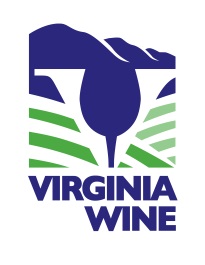 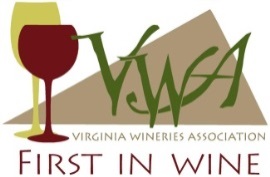 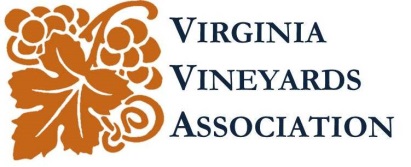 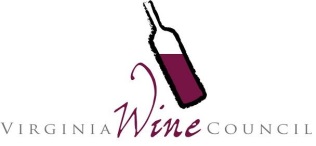 Beyond 2015 – Blueprint for VA WineStatistics from Wine Marketing Office					2004	2009	2012			78 wineries	157 wineries	231 wineries		2,360 acres	2,900 acres	3,376 acres			303,708 case sales	399,744 case sales	484,982 case sales		3,707 tons grapes	8,600 tons of grapes	7,532 tons			$1,300 Avg. $ ton	1,600 Avg. $ ton	$1700 Avg. $ ton			49% sales/wineries	56.5% sales/wineries	64% sales/wineries	44% distrib.	40.5% distrib	33% distrib.	4% total market share (in VA)	4.79%	4.63%		Vision Statement for 2020By year 2020, the Virginia Wine Industry will have a definitive brand identity and be established as the Eastern capital of the American wine industry, measurable by premium wine sales.Objectives and StrategiesObjective #1: Increase amount of premium vineyard acreage by 50% by 2020. Or, 200 acres of new vines planted each year.Short Term Strategies:Develop a packet of information to support the planting of new vines by recruiting absentee landowners, new farmers to put land back into production and to urge existing farmers to diversify and include wine grapes in portfolio.Conduct economic study/report to show viability of planting new vineyards.Conduct a survey of winemakers to determine varietals and clones to be planted in specific regionsInclude information on available funding (public and private)Show cost and value of acre/wine grapes and need for more wine grapes to support increased wine productionGear packet of information for vineyards of 10+ acres.Identify and put together a team to make presentations and meet with interested parties.Experienced growerExperienced winery owner with successful contractsViticulturistWine MakerAccountantBankerLawyerIdentify Audience (Potential Growers) and Reach OutAbsentee landownersDeep pocketsExisting farmers who want to diversifyWrite articles about need and advertise sessions in local newspapers, via extension offices, newsletters, local farm bureaus, local banksWork with VSU and VT Outreach ProgramsAttend Ag Expo and other trade conferences to speak with current farmers Secure funding to support vineyard development in form of cost share programLong Term StrategiesEstablish Vineyard Management Team to bring new agricultural lands into wine grape productionIncrease access to capital for wineries and vineyardsMaximize Winery and Vineyard Tax Credit to encourage planting of new seedlings Increase funding for Wine Promotion Fund; maintain funding for Virginia Winery Distribution CompanyObjective #2: Reduce the financial risk of grape growing by reducing cost of growing wine grapes and improving profitability of vineyards and wineriesShort term StrategiesLong term contracts between growers and winemakersLow-interest loans or grantsExplore crop-insuranceSite selection / varietal education (Virginia Tech Virginia Viticultural Suitability Investigative Tool)Co-operative purchase of grape-growing materialsIdentify federal grants for underserved areasIdentify internship programs and relationships with colleges, other countriesStart discussion with VT, Community Colleges re: certificate programs, internships, classesLong Term StrategiesAddress economy of scale issues for Virginia wineries and identify ways to minimize financial impactInvestigate the cooperative type structureResearch reducing chemical usageStudy on profitabilityIdentify costs of labor, materialsIdentify areas to diversity - agritourismInvestigate ways to provide for more vineyard mechanization wherever possibleIncentivize frost protection and assistance, irrigationDevelop plan to develop vineyard into wineryEducation on best practices/mitigation of problems for growing in a humid climateShare equipment/Utilize CoopIncrease access to capital for vineyards and wineriesIncrease pool of trained labor and/or vineyard management/mechanization to support vineyard expansionBi-lingual training classesExplore certificationSpecific training for Spanish-speaking audience (Traveling Program)Increase use of H2-A programExplore practical mechanisms for small vineyardsObjective #3:  Relationships with local and state governmentShort Term StrategiesImprove sharing of information with industry and with VWC regarding local issuesSend surveys and request information from wineries, vineyardsDevelop a white paper on economic impact of industryDevelop model sense of board/local ordinanceDevelop list of threats from local government action/be proactive in averting adverse actionDevelop list of government agriculture development officersFunding of VWC needs to be more broad basedPlug into council of states and distribute informationOutreach to economic development departments – local and state Meetings with local representatives; meet the candidates; encourage attendance at meetingsPublish Annual ReportLong Term StrategiesOppose a patchwork of local laws and restrictive regulations from land use to taxationSupport Virginia’s Use Value Assessment Program Engage with localities in the development of local economic development plans and in education and workforce development  Objective #4: Marketing- Short Term StrategiesDrive BrandingContinue to enhance the reputation of Virginia wines through strategic events and communications The Virginia Governor’s CupThe Virginia Wine SummitTarget opinion shapersTrade toursWine CampsEstablish more AVA’s in VirginiaDrive People to WineriesPartner with VTC to promote Virginia as a destinationContinue to create vehicles for consumers to find easy access to winery travel informationCreate promotional opportunities to generate interest in visiting VA wineriesIncrease sales in VA with “Drink Local” Messaging VA based publications Restaurant/retail incentives Governor’s Cup recognition for retail sales Use our marketing assets for winning retailer/restaurant Wine tastings vs. benchmark wines Lifestyle publications vs. wine publicationsPreserve Virginia wine shelf spacePromote wine shops that promote Virginia winesEngage wine marketers – market to tradeContinue to build trade toursMarketing Materials for Governor’s Office Create synergies with the local food movementLong Term StrategiesDrive SalesImprove Yield and Consistency of Virginia Wine GrapesCQAProtect and support on-site retail sales for Virginia wineriesConsolidate information in one placeEstablish statistics on winery income vs. strain on local economiesIncrease sales and distribution of Virginia wines out-of-state.Create interest for Virginia wines through select marketing opportunities within targeted marketsMarkets of interest include1. Washington DC2. North Carolina 3. Maryland 4. South Carolina 5. New York6. IllinoisOther states to include:, Florida, Georgia, Pennsylvania Create a national “Virginia” brand that definitively positions Virginia as a preeminent wine countryExpand Virginia brand beyond Virginia bordersIncrease funds to expand March “Wine & Dine Month”Secure additional funding to support VA branding initiative Working group with facilitation to define the National brandVirginia Wine MonthRedefine metrics/analytics and measurement on consumer demographics, preferences etc., Improve the quality and uniqueness of VA wine Work with VT and other groups to establish the best location (AVA) for specific varietalsSupport training winemakers in small or start-up wineriesA winemaker’s version of FLITE toursGet winemakers from different regions to see what other winemakers are doing. Promote the CQAConduct research so that we can tie viticulture practices and their impact in addition to the qualitative aspects of wine profiles. Measurement:i. Double CQA participation ii. Improve Gov. Cup participation iii. Measure MKT acceptance of the wines 